Администрация муниципального образования «Город Астрахань»РАСПОРЯЖЕНИЕ27 июня 2019 года № 1649-р«О временном ограничении дорожного движения на время производства ремонтных работ автодорожного моста через р. Волгу(новый мост)»В соответствии с федеральными законами «Об общих принципах организации местного самоуправления в Российской Федерации», «Об автомобильных дорогах и о дорожной деятельности в Российской Федерации и о внесении изменений в отдельные законодательные акты Российской Федерации», «О безопасности дорожного движения», законом Астраханской области «О случаях установления временных ограничения или прекращения движения транспортных средств по автомобильным дорогам регионального или межмуниципального, местного значения в границах населенных пунктов», постановлением правительства Астраханской области от 16.03.2012 № 86-П «О Порядке осуществления временных ограничения или прекращения движения транспортных средств по автомобильным дорогам регионального или межмуниципального, местного значения в Астраханской области», постановлением администрации муниципального образования «Город Астрахань» от 02.05.2017 № 2634 «Об утверждении Положения о порядке вскрытия асфальтобетонного покрытия и проведения земляных работ на территории муниципального образования «Город Астрахань», с изменениями, внесенными постановлением администрации муниципального образования «Город Астрахань» от 03.08.2018 № 481, Уставом муниципального образования «Город Астрахань», в связи с производством ремонтных работ автодорожного моста через р. Волгу (новый мост):1. Ввести временное ограничение дорожного движения не ранее чем через 
10 дней с момента опубликования настоящего распоряжения администрации муниципального образования «Город Астрахань» в средствах массовой информации до 01.10.2019 по автодорожному мосту через р. Волгу (новый мост).2. Управлению по коммунальному хозяйству и благоустройству администрации муниципального образования «Город Астрахань»:2.1. Утвердить прилагаемую схему расположения технических средств организации дорожного движения на время производства ремонтных работ на сети водопровода.2.2. Выступить заказчиком на установку и содержание технических средств организации дорожного движения согласно прилагаемой схеме расположения технических средств организации дорожного движения на время производства ремонтных работ автодорожного моста через р. Волгу (новый мост).3. Управлению информационной политики администрации муниципального образования «Город Астрахань» опубликовать настоящее распоряжение администрации муниципального образования «Город Астрахань» в средствах массовой информации и разместить на официальном сайте администрации муниципального образования «Город Астрахань».4. Контроль за исполнением настоящего распоряжения администрации муниципального образования «Город Астрахань» возложить на начальника управления по коммунальному хозяйству и благоустройству администрации муниципального образования «Город Астрахань».Глава администрации Р.Л. Харисов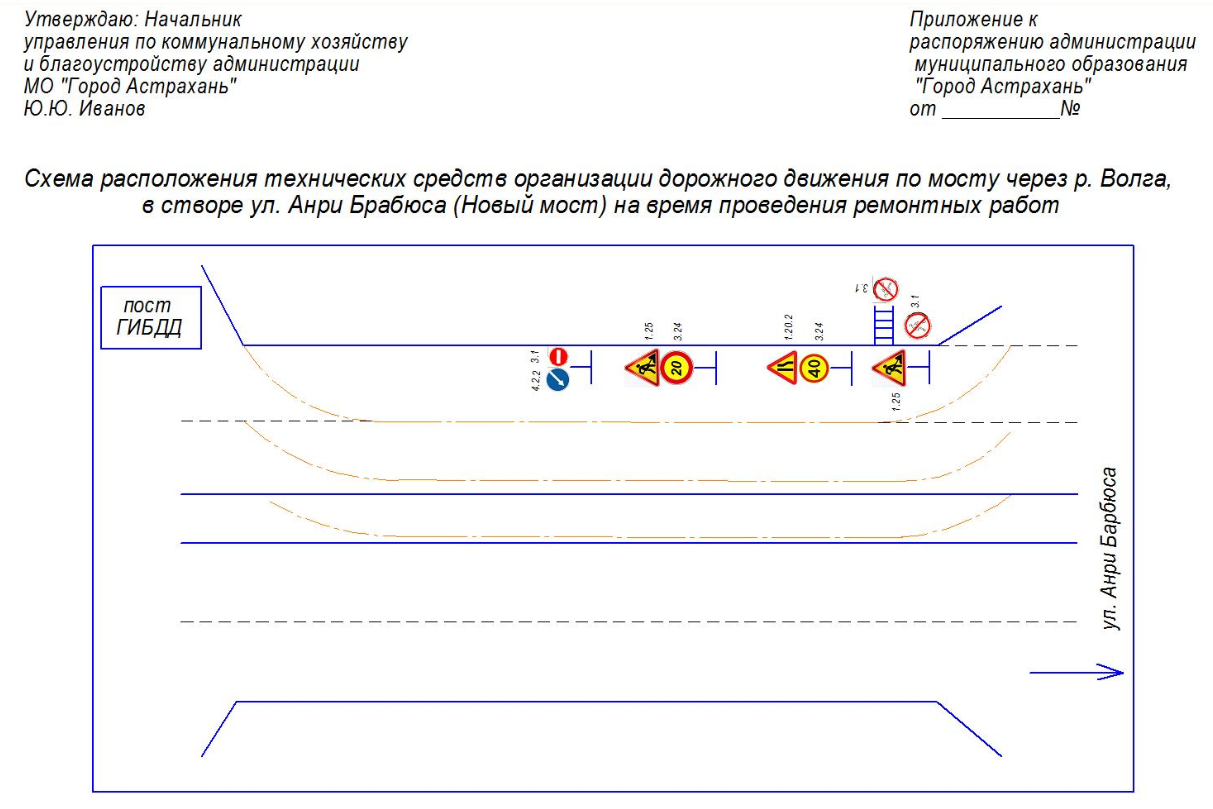 